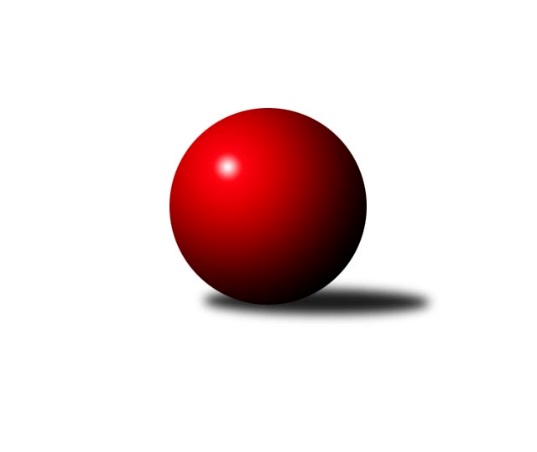 Č.4Ročník 2023/2024	12.5.2024 Meziokresní přebor - Nový Jičín, Přerov, Vsetín 2023/2024Statistika 4. kolaTabulka družstev:		družstvo	záp	výh	rem	proh	skore	sety	průměr	body	plné	dorážka	chyby	1.	TJ Spartak Bílovec ˝B˝	3	2	0	1	12.0 : 6.0 	(18.0 : 6.0)	1569	4	1099	470	30.7	2.	TJ Nový Jičín ˝C˝	3	2	0	1	11.0 : 7.0 	(14.0 : 10.0)	1592	4	1112	480	38.3	3.	TJ Nový Jičín ˝B˝	3	2	0	1	9.0 : 9.0 	(10.5 : 13.5)	1539	4	1088	451	39.7	4.	TJ Kelč ˝B˝	4	1	1	2	12.0 : 12.0 	(15.0 : 17.0)	1504	3	1083	421	48.8	5.	KK Lipník nad Bečvou ˝C˝	3	0	1	2	4.0 : 14.0 	(6.5 : 17.5)	1446	1	1038	408	48Tabulka doma:		družstvo	záp	výh	rem	proh	skore	sety	průměr	body	maximum	minimum	1.	TJ Spartak Bílovec ˝B˝	2	2	0	0	11.0 : 1.0 	(15.0 : 1.0)	1603	4	1623	1582	2.	TJ Nový Jičín ˝B˝	2	2	0	0	9.0 : 3.0 	(8.5 : 7.5)	1549	4	1596	1502	3.	TJ Nový Jičín ˝C˝	1	1	0	0	5.0 : 1.0 	(5.5 : 2.5)	1583	2	1583	1583	4.	TJ Kelč ˝B˝	2	1	0	1	8.0 : 4.0 	(10.0 : 6.0)	1625	2	1647	1603	5.	KK Lipník nad Bečvou ˝C˝	1	0	1	0	3.0 : 3.0 	(4.0 : 4.0)	1487	1	1487	1487Tabulka venku:		družstvo	záp	výh	rem	proh	skore	sety	průměr	body	maximum	minimum	1.	TJ Nový Jičín ˝C˝	2	1	0	1	6.0 : 6.0 	(8.5 : 7.5)	1563	2	1657	1469	2.	TJ Kelč ˝B˝	2	0	1	1	4.0 : 8.0 	(5.0 : 11.0)	1444	1	1466	1421	3.	TJ Spartak Bílovec ˝B˝	1	0	0	1	1.0 : 5.0 	(3.0 : 5.0)	1535	0	1535	1535	4.	TJ Nový Jičín ˝B˝	1	0	0	1	0.0 : 6.0 	(2.0 : 6.0)	1528	0	1528	1528	5.	KK Lipník nad Bečvou ˝C˝	2	0	0	2	1.0 : 11.0 	(2.5 : 13.5)	1425	0	1528	1322Tabulka podzimní části:		družstvo	záp	výh	rem	proh	skore	sety	průměr	body	doma	venku	1.	TJ Spartak Bílovec ˝B˝	3	2	0	1	12.0 : 6.0 	(18.0 : 6.0)	1569	4 	2 	0 	0 	0 	0 	1	2.	TJ Nový Jičín ˝C˝	3	2	0	1	11.0 : 7.0 	(14.0 : 10.0)	1592	4 	1 	0 	0 	1 	0 	1	3.	TJ Nový Jičín ˝B˝	3	2	0	1	9.0 : 9.0 	(10.5 : 13.5)	1539	4 	2 	0 	0 	0 	0 	1	4.	TJ Kelč ˝B˝	4	1	1	2	12.0 : 12.0 	(15.0 : 17.0)	1504	3 	1 	0 	1 	0 	1 	1	5.	KK Lipník nad Bečvou ˝C˝	3	0	1	2	4.0 : 14.0 	(6.5 : 17.5)	1446	1 	0 	1 	0 	0 	0 	2Tabulka jarní části:		družstvo	záp	výh	rem	proh	skore	sety	průměr	body	doma	venku	1.	TJ Kelč ˝B˝	0	0	0	0	0.0 : 0.0 	(0.0 : 0.0)	0	0 	0 	0 	0 	0 	0 	0 	2.	TJ Nový Jičín ˝C˝	0	0	0	0	0.0 : 0.0 	(0.0 : 0.0)	0	0 	0 	0 	0 	0 	0 	0 	3.	TJ Spartak Bílovec ˝B˝	0	0	0	0	0.0 : 0.0 	(0.0 : 0.0)	0	0 	0 	0 	0 	0 	0 	0 	4.	KK Lipník nad Bečvou ˝C˝	0	0	0	0	0.0 : 0.0 	(0.0 : 0.0)	0	0 	0 	0 	0 	0 	0 	0 	5.	TJ Nový Jičín ˝B˝	0	0	0	0	0.0 : 0.0 	(0.0 : 0.0)	0	0 	0 	0 	0 	0 	0 	0 Zisk bodů pro družstvo:		jméno hráče	družstvo	body	zápasy	v %	dílčí body	sety	v %	1.	Přemysl Horák 	TJ Spartak Bílovec ˝B˝ 	3	/	3	(100%)	6	/	6	(100%)	2.	Vojtěch Vaculík 	TJ Nový Jičín ˝C˝ 	3	/	3	(100%)	5.5	/	6	(92%)	3.	Miloš Šrot 	TJ Spartak Bílovec ˝B˝ 	2	/	2	(100%)	4	/	4	(100%)	4.	Marie Pavelková 	TJ Kelč ˝B˝ 	2	/	2	(100%)	4	/	4	(100%)	5.	Miroslav Bár 	TJ Nový Jičín ˝B˝ 	2	/	2	(100%)	3	/	4	(75%)	6.	Jiří Janošek 	TJ Kelč ˝B˝ 	2	/	2	(100%)	3	/	4	(75%)	7.	Vladimír Štacha 	TJ Spartak Bílovec ˝B˝ 	2	/	3	(67%)	4	/	6	(67%)	8.	Vojtěch Gabriel 	TJ Nový Jičín ˝C˝ 	2	/	3	(67%)	4	/	6	(67%)	9.	Ladislav Mandák 	KK Lipník nad Bečvou ˝C˝ 	2	/	3	(67%)	3	/	6	(50%)	10.	Martin Jarábek 	TJ Kelč ˝B˝ 	2	/	3	(67%)	2	/	6	(33%)	11.	Jan Mlčák 	TJ Kelč ˝B˝ 	1	/	1	(100%)	1	/	2	(50%)	12.	Milan Binar 	TJ Spartak Bílovec ˝B˝ 	1	/	2	(50%)	2	/	4	(50%)	13.	Antonín Pitrun 	TJ Kelč ˝B˝ 	1	/	2	(50%)	2	/	4	(50%)	14.	Martin D´Agnolo 	TJ Nový Jičín ˝B˝ 	1	/	2	(50%)	2	/	4	(50%)	15.	Tomáš Polášek 	TJ Nový Jičín ˝B˝ 	1	/	2	(50%)	2	/	4	(50%)	16.	Josef Tatay 	TJ Nový Jičín ˝C˝ 	1	/	2	(50%)	1.5	/	4	(38%)	17.	Petr Tichánek 	TJ Nový Jičín ˝B˝ 	1	/	2	(50%)	1	/	4	(25%)	18.	Jan Schwarzer 	TJ Nový Jičín ˝C˝ 	1	/	3	(33%)	3	/	6	(50%)	19.	Stanislav Pitrun 	TJ Kelč ˝B˝ 	1	/	3	(33%)	2	/	6	(33%)	20.	Pavel Ondrušek 	TJ Kelč ˝B˝ 	1	/	3	(33%)	1	/	6	(17%)	21.	Emil Rubáč 	TJ Spartak Bílovec ˝B˝ 	0	/	1	(0%)	1	/	2	(50%)	22.	Jaroslav Černý 	TJ Spartak Bílovec ˝B˝ 	0	/	1	(0%)	1	/	2	(50%)	23.	Martin Ondrůšek 	TJ Nový Jičín ˝B˝ 	0	/	1	(0%)	1	/	2	(50%)	24.	Jiří Plešek 	TJ Nový Jičín ˝B˝ 	0	/	1	(0%)	0	/	2	(0%)	25.	Libor Jurečka 	TJ Nový Jičín ˝C˝ 	0	/	1	(0%)	0	/	2	(0%)	26.	Kamila Macíková 	KK Lipník nad Bečvou ˝C˝ 	0	/	2	(0%)	1.5	/	4	(38%)	27.	Eva Telčerová 	TJ Nový Jičín ˝B˝ 	0	/	2	(0%)	1.5	/	4	(38%)	28.	Jana Kulhánková 	KK Lipník nad Bečvou ˝C˝ 	0	/	2	(0%)	1	/	4	(25%)	29.	Martin Dias 	KK Lipník nad Bečvou ˝C˝ 	0	/	2	(0%)	0	/	4	(0%)	30.	Marie Čechová 	KK Lipník nad Bečvou ˝C˝ 	0	/	3	(0%)	1	/	6	(17%)Průměry na kuželnách:		kuželna	průměr	plné	dorážka	chyby	výkon na hráče	1.	TJ Kelč, 1-2	1608	1119	489	39.5	(402.2)	2.	TJ Nový Jičín, 1-2	1535	1084	451	35.5	(383.9)	3.	TJ Spartak Bílovec, 1-2	1487	1069	418	46.5	(371.8)	4.	KK Lipník nad Bečvou, 1-2	1476	1063	413	54.0	(369.1)Nejlepší výkony na kuželnách:TJ Kelč, 1-2TJ Nový Jičín ˝C˝	1657	4. kolo	Vojtěch Gabriel 	TJ Nový Jičín ˝C˝	451	4. koloTJ Kelč ˝B˝	1647	2. kolo	Antonín Pitrun 	TJ Kelč ˝B˝	440	2. koloTJ Kelč ˝B˝	1603	4. kolo	Marie Pavelková 	TJ Kelč ˝B˝	427	4. koloTJ Nový Jičín ˝B˝	1528	2. kolo	Pavel Ondrušek 	TJ Kelč ˝B˝	421	2. kolo		. kolo	Libor Jurečka 	TJ Nový Jičín ˝C˝	420	4. kolo		. kolo	Vojtěch Vaculík 	TJ Nový Jičín ˝C˝	416	4. kolo		. kolo	Pavel Ondrušek 	TJ Kelč ˝B˝	407	4. kolo		. kolo	Stanislav Pitrun 	TJ Kelč ˝B˝	400	4. kolo		. kolo	Martin Jarábek 	TJ Kelč ˝B˝	395	2. kolo		. kolo	Tomáš Polášek 	TJ Nový Jičín ˝B˝	391	2. koloTJ Nový Jičín, 1-2TJ Nový Jičín ˝B˝	1596	1. kolo	Tomáš Polášek 	TJ Nový Jičín ˝B˝	415	1. koloTJ Nový Jičín ˝C˝	1583	2. kolo	Martin D´Agnolo 	TJ Nový Jičín ˝B˝	413	3. koloTJ Spartak Bílovec ˝B˝	1535	1. kolo	Miroslav Bár 	TJ Nový Jičín ˝B˝	413	1. koloKK Lipník nad Bečvou ˝C˝	1528	2. kolo	Petr Tichánek 	TJ Nový Jičín ˝B˝	411	1. koloTJ Nový Jičín ˝B˝	1502	3. kolo	Vojtěch Gabriel 	TJ Nový Jičín ˝C˝	410	2. koloTJ Nový Jičín ˝C˝	1469	3. kolo	Jana Kulhánková 	KK Lipník nad Bečvou ˝C˝	402	2. kolo		. kolo	Ladislav Mandák 	KK Lipník nad Bečvou ˝C˝	399	2. kolo		. kolo	Vojtěch Vaculík 	TJ Nový Jičín ˝C˝	394	2. kolo		. kolo	Vladimír Štacha 	TJ Spartak Bílovec ˝B˝	393	1. kolo		. kolo	Jan Schwarzer 	TJ Nový Jičín ˝C˝	391	2. koloTJ Spartak Bílovec, 1-2TJ Spartak Bílovec ˝B˝	1623	3. kolo	Přemysl Horák 	TJ Spartak Bílovec ˝B˝	439	4. koloTJ Spartak Bílovec ˝B˝	1582	4. kolo	Přemysl Horák 	TJ Spartak Bílovec ˝B˝	433	3. koloTJ Kelč ˝B˝	1421	3. kolo	Miloš Šrot 	TJ Spartak Bílovec ˝B˝	427	3. koloKK Lipník nad Bečvou ˝C˝	1322	4. kolo	Vladimír Štacha 	TJ Spartak Bílovec ˝B˝	419	4. kolo		. kolo	Vladimír Štacha 	TJ Spartak Bílovec ˝B˝	405	3. kolo		. kolo	Ladislav Mandák 	KK Lipník nad Bečvou ˝C˝	378	4. kolo		. kolo	Miloš Šrot 	TJ Spartak Bílovec ˝B˝	371	4. kolo		. kolo	Pavel Ondrušek 	TJ Kelč ˝B˝	364	3. kolo		. kolo	Jiří Janošek 	TJ Kelč ˝B˝	360	3. kolo		. kolo	Emil Rubáč 	TJ Spartak Bílovec ˝B˝	358	3. koloKK Lipník nad Bečvou, 1-2KK Lipník nad Bečvou ˝C˝	1487	1. kolo	Ladislav Mandák 	KK Lipník nad Bečvou ˝C˝	443	1. koloTJ Kelč ˝B˝	1466	1. kolo	Jan Mlčák 	TJ Kelč ˝B˝	407	1. kolo		. kolo	Kamila Macíková 	KK Lipník nad Bečvou ˝C˝	398	1. kolo		. kolo	Martin Jarábek 	TJ Kelč ˝B˝	359	1. kolo		. kolo	Jiří Janošek 	TJ Kelč ˝B˝	356	1. kolo		. kolo	Stanislav Pitrun 	TJ Kelč ˝B˝	344	1. kolo		. kolo	Marie Čechová 	KK Lipník nad Bečvou ˝C˝	335	1. kolo		. kolo	Martin Dias 	KK Lipník nad Bečvou ˝C˝	311	1. koloČetnost výsledků:	6.0 : 0.0	2x	5.0 : 1.0	3x	4.0 : 2.0	1x	3.0 : 3.0	1x	2.0 : 4.0	1x